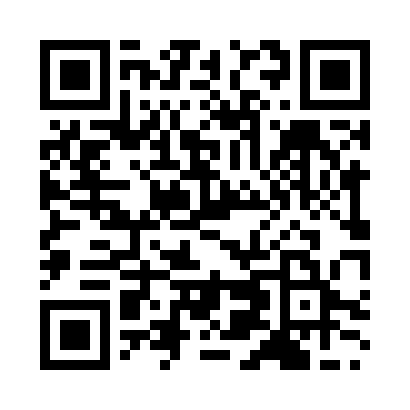 Prayer times for Furubira, JapanWed 1 May 2024 - Fri 31 May 2024High Latitude Method: NonePrayer Calculation Method: Muslim World LeagueAsar Calculation Method: ShafiPrayer times provided by https://www.salahtimes.comDateDayFajrSunriseDhuhrAsrMaghribIsha1Wed2:394:3111:353:296:398:242Thu2:374:2911:343:296:408:253Fri2:354:2811:343:306:418:274Sat2:334:2711:343:306:428:295Sun2:314:2511:343:306:448:316Mon2:294:2411:343:316:458:327Tue2:274:2311:343:316:468:348Wed2:254:2211:343:316:478:369Thu2:234:2011:343:326:488:3810Fri2:214:1911:343:326:498:3911Sat2:194:1811:343:326:508:4112Sun2:184:1711:343:336:518:4313Mon2:164:1611:343:336:538:4414Tue2:144:1511:343:336:548:4615Wed2:124:1411:343:346:558:4816Thu2:104:1211:343:346:568:5017Fri2:094:1111:343:346:578:5118Sat2:074:1011:343:356:588:5319Sun2:054:1011:343:356:598:5520Mon2:044:0911:343:357:008:5621Tue2:024:0811:343:367:018:5822Wed2:014:0711:343:367:029:0023Thu1:594:0611:343:367:039:0124Fri1:574:0511:343:377:049:0325Sat1:564:0511:343:377:059:0426Sun1:554:0411:353:377:069:0627Mon1:534:0311:353:387:079:0728Tue1:524:0211:353:387:079:0929Wed1:514:0211:353:387:089:1030Thu1:494:0111:353:397:099:1231Fri1:484:0111:353:397:109:13